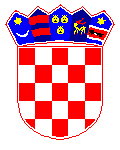 R E P U B L I K A    H R V A T S K AVARAŽDINSKA ŽUPANIJAGRAD VARAŽDINSKE TOPLICEGRADSKO VIJEĆEKLASA: 230-02/24-01/3URBROJ: 2186-26-01-24-1Varaždinske Toplice,     travnja 2024.	Na temelju odredaba članka 35. Zakona o lokalnoj i područnoj (regionalnoj) samoupravi („Narodne novine“, broj: 33/01, 60/01, 129/05, 109/07, 125/08, 36/09, 150/11, 144/12, 19/13, 137/15, 123/17, 98/19, 144/20) i članka 31. Statuta Grada Varaždinskih Toplica („Službeni vjesnik Varaždinske županije“, broj: 10/21), Gradsko vijeće Grada Varaždinskih Toplica na sjednici održanoj dana       travnja 2024. godine, donosi O D L U K Uo izmjeni Odluke o osnivanju Savjeta mladih Grada Varaždinskih ToplicaČlanak  1.	U Odluci o osnivanju Savjeta mladih Grada Varaždinskih Toplica („Službeni vjesnik Varaždinske županije“, broj: 82/23), u članku 6. stavku 3. brišu se riječi: „te u sredstvima javnog priopćavanja“.  Članak 2.	U članku 7. stavku 5. brišu se riječi: „te putem sredstava javnog priopćavanja“.  Članak 3.	Sve ostale odredbe osnovne Odluke ostaju na snazi. Članak 4. 	Ova se Odluka objavljuje u „Službenom vjesniku Varaždinske županije“, a stupa na snagu osmog dana od dana objave.  							      PREDSJEDNICA    GRADSKOG VIJEĆA							   Ljubica Nofta, dipl. oec.